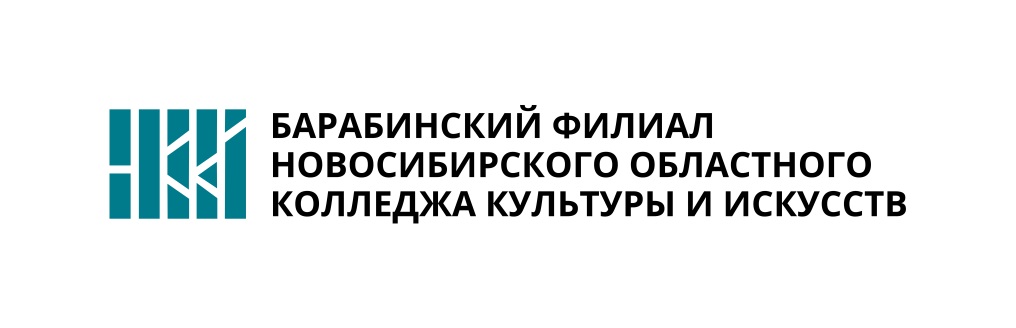 МИНИСТЕРСТВО КУЛЬТУРЫ НОВОСИБИРСКОЙ ОБЛАСТИБАРАБИНСКИЙ ФИЛИАЛ
гаПОУ НСО «НОВОСИБИРСКИЙ ОБЛАСТНОЙ КОЛЛЕДЖ КУЛЬТУРЫ И ИСКУССТВ»ВЫПУСКНАЯ КВАЛИФИКАЦИОННАЯ РАБОТАпо темеИННОВАЦИОННАЯ ДЕЯТЕЛЬНОСТЬ ПЕДАГОГА ДОПОЛНИТЕЛЬНОГО ОБРАЗОВАНИЯ(на примере ГБУ ДО НСО «Детская художественная школа»)Выполнил: студент 2го курса
специальности «Педагогика дополнительного образования»                                               ______________  Иванов С.А. Руководитель: преподаватель
специальности «Педагогика дополнительного образования»                                          ______________  Устюгова Т.Н.Барабинск 2021